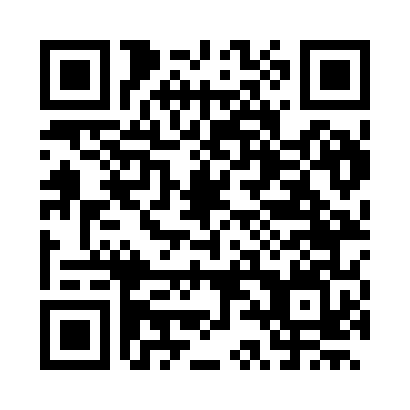 Prayer times for Longvic, FranceWed 1 May 2024 - Fri 31 May 2024High Latitude Method: Angle Based RulePrayer Calculation Method: Islamic Organisations Union of FranceAsar Calculation Method: ShafiPrayer times provided by https://www.salahtimes.comDateDayFajrSunriseDhuhrAsrMaghribIsha1Wed5:066:231:375:368:5110:092Thu5:046:211:375:368:5310:113Fri5:026:201:375:378:5410:124Sat5:006:181:365:378:5610:145Sun4:586:171:365:388:5710:166Mon4:566:151:365:388:5810:187Tue4:546:141:365:399:0010:208Wed4:526:121:365:399:0110:219Thu4:506:111:365:399:0210:2310Fri4:486:091:365:409:0410:2511Sat4:476:081:365:409:0510:2712Sun4:456:071:365:419:0610:2813Mon4:436:051:365:419:0710:3014Tue4:416:041:365:429:0910:3215Wed4:396:031:365:429:1010:3416Thu4:386:021:365:439:1110:3517Fri4:366:011:365:439:1210:3718Sat4:355:591:365:449:1410:3919Sun4:335:581:365:449:1510:4120Mon4:315:571:365:459:1610:4221Tue4:305:561:365:459:1710:4422Wed4:285:551:365:459:1810:4523Thu4:275:541:375:469:1910:4724Fri4:255:531:375:469:2110:4925Sat4:245:521:375:479:2210:5026Sun4:235:521:375:479:2310:5227Mon4:225:511:375:489:2410:5328Tue4:205:501:375:489:2510:5529Wed4:195:491:375:489:2610:5630Thu4:185:481:375:499:2710:5731Fri4:175:481:385:499:2810:59